RKP: 3156Matični broj: 03126498	OIB: 71207730103Grad:Velika GoricaUlica: Braće Radića 105, Kuče Razina: 11 Razdjel:  109Šifra djelatnosti: 8423Šifra grada: 541Oznaka Razdoblja: 01.01.-30.06.2021Zakonski predstavnik: B I LJ E Š K E                         UZ  FINANCIJSKO IZVJEŠĆE ZA RAZDOBLJE 01.01.-30.06.2021.UVOD:Osnovna djelatnost : Odgojni zavod u Turopolju ustrojstvena je jedinica Ministarstva pravosuđa i uprave, Uprava za zatvorski sustav i probaciju, u koji se upućuju maloljetnici i mlađi punoljetnici kojima je u kaznenom postupku izrečena odgojna mjera upućivanja u odgojni zavod.B I LJ E Š K EUZ IZVJEŠTAJ OPRIHODIMA I RASHODIMA, PRIMICIMA I IZDACIMA ZA RAZDOBLJE01.01.– 30.06.2021. GODINEAOP - 001	PRIHODI POSLOVANJAOstvareni prihodi poslovanja tekuće godine na dan 30. lipnja 2021. godine manji su za 1,2% od ostvarenog u izvještajnom razdoblju prethodne godine. Razlog tome je što u 2021.godini nisu ostvareni nikakvi prihodi iz projekta „za Hrvatsku pismenost“.AOP – 122 – PRIHODI OD  PRUŽENIH  USLUGA Iznos od  =10.301 Kn odnosi se na prihode o pruženih usluga u maloljetničkom Praktikumu.AOP – 123 – DONACIJE OD PRAVNIH I FIZIČKIH OSOBA IZVAN OPĆEG PRORAČUNA I POVRAT DONACIJA PO PROTESTIRANIM JAMSTVIMAIznos od  =3.283 Kn odnosi se na donaciju otpada – lom keramičkih pločica za potrebe likovne sekcije Odgojnog zavoda u Turopolju od firme „TIM-NOVAK“d.o.o.Zagreb.AOP – 146  - RASHODI POSLOVANJAAOP 147 - Rashodi za zaposlene veći su za 1,4% u odnosu na prethodno razdoblje što je rezultat povećanja prekovremenog rada.AOP 158 - Materijalni rashodi veći su za  2,5% i ukupno iznose =786.004 Kn, a posebno se izdvajaju slijedeći rashodi:AOP 166 – materijal i sirovine – povećanje - pojačana nabava lijekova za svrabAOP 167 – energija – povećana potrošnja lož-ulja zbog duge zimeAOP 168 – materijal i dijelovi za tekuće i inv.održavanje – povećanje nastalo zbog potrebe dizanja sigurnosti ustanove na višu razinuAOP 174 – usluge tekućeg i inv.održavanja – povećanje - zbog potrebe servisiranja vozila uzrokovanih starošću vozilaAOP -  191 – FINANCIJSKI RASHODIIznos od =921 Kn odnosi se na rashode za bankarske usluge i usluge platnog prometaB I LJ E Š K EUZ IZVJEŠTAJ O OBVEZAMA-  30.06.2021. GODINEstanje obveza na kraju izvještajnog razdoblja (AOP 038) iznosi: =1.384.281 kn od čega se:na dospjele obveze odnosi 	=2.310  Kn, a na nedospjele obveze   	    = 1.381.971 KnDospjele obveze odnose se na obveze prema dobavljačimaNedospjele obveze odnose se na: obračunate plaće za mjesec lipanj 2021 i obveze prema HZZO-u (za koje, prema dobivenoj uputi, na kraju 2020.godine nije provođeno međusobno zatvaranje) 				U Turopolju, 09.07.2021.Osobe za kontakt:Jasna RakošKata Lukač Katavić								      Upravitelj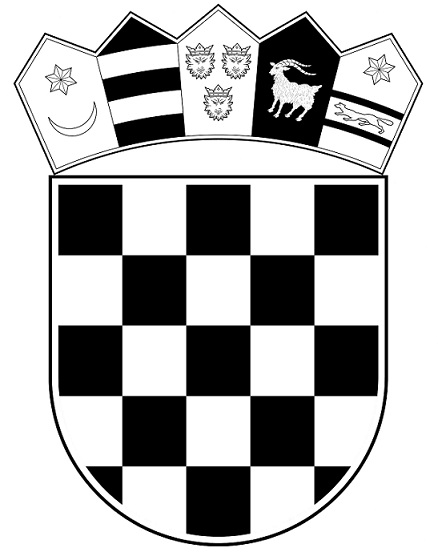 REPUBLIKA HRVATSKAMINISTARSTVO PRAVOSUĐA I UPRAVE      UPRAVA ZA ZATVORSKI SUSTAV                          I PROBACIJU             Odgojni zavod u TuropoljuKLASA:400-02/21-01/21URBROJ:514-10-05-05-06/1-03